Odpadové hospodářství 
Svezený tříděný odpad se odváží na naše třídicí linky, kde dochází k dalšímu vytřídění odpadu, což znamená, že tříděný odpad se dále třídí dle kvality nebo např. barvy či dalšího poddruhu odpadu na další komodity. Následně dochází k jeho lisování a pak materiálovému využití.AVE CZ zajišťuje pravidelný i individuální odvoz tříděného odpadu. Disponujeme vlastními třídicími linkami, které tvoří koncové zařízení systému sběru separovaného komunálního odpadu z okolních měst a obcí.V převážné většině jsou na stanovištích separace (stáních pro tříděný odpad) umístěny minimálně tři kontejnery pro třídění odpadu využitelných složek komunálních odpadů s tímto druhovým rozlišením:Černý kontejner slouží ke sběru komunálního odpadu. Patří do něj:                     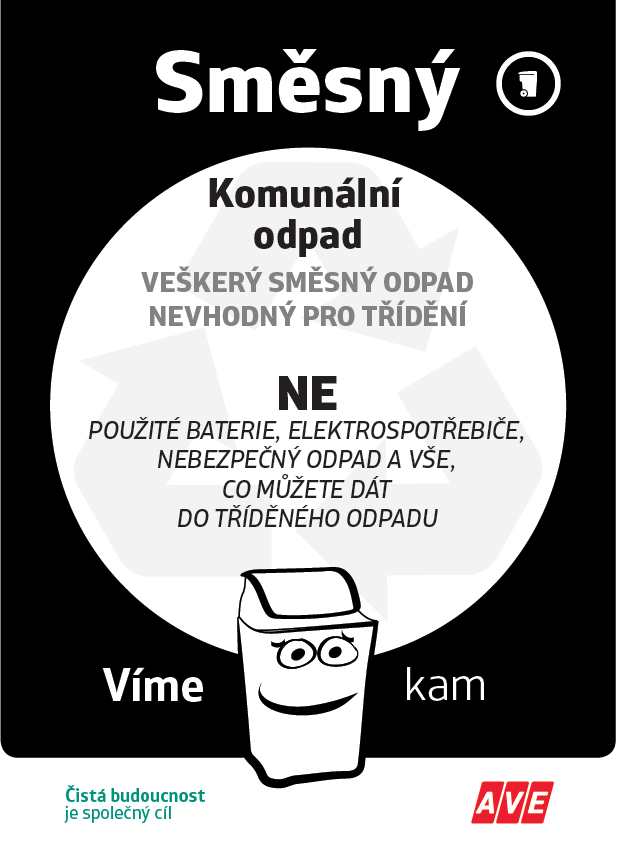 veškerý směsný odpad nevhodný pro tříděníModrý kontejner slouží ke sběru papíru. Patří do něj: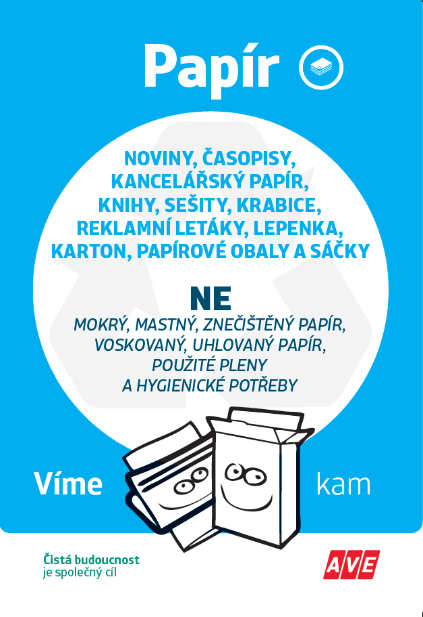 neznečištěný suchý papírkartonlepenkačasopisyknihy, sešityčistý obalový papírkancelářský papírŽlutý kontejner slouží ke sběru plastu. Patří do něj: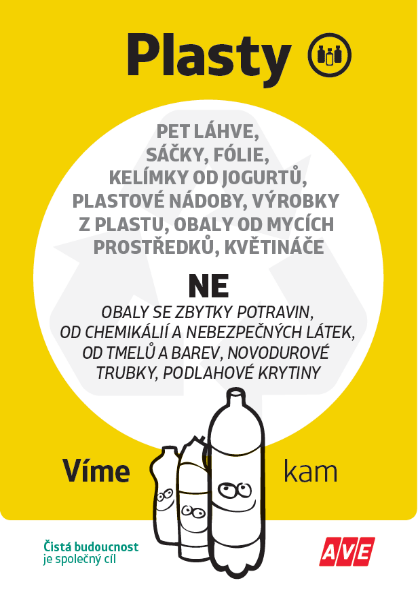 PET lahvelahvičky od domácí kosmetiky a chemieplastové fólieigelitové taškypolystyrendrobné plastové výrobky a obalyZelený kontejner slouží ke sběru skla. Patří do něj: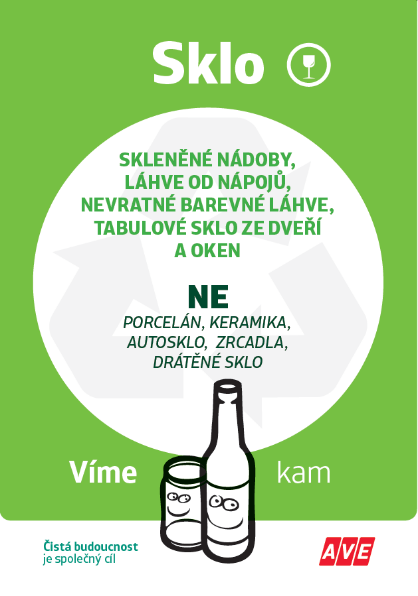 bílé a barevné láhve od nápojůvelké skleněné střepytabulové skloskleněné lahve